Коррупция:злоупотребление служебным положением, дача взятки, получение взятки, злоупотребление полномочиями, коммерческий подкуп либо иное незаконное использование физическим лицом своего должностного положения вопреки законным интересам общества и государства в целях получения выгоды в виде денег, ценностей, иного имущества или услуг имущественного характера, иных имущественных прав для себя или для третьих лиц либо незаконное предоставление такой выгоды указанному лицу другими физическими лицами;совершение деяний, указанных в подпункте "а" настоящего пункта, от имени или в интересах юридического лица.«Коррупция - это один из главных барьеров на пути нашего развития. Очевидно, что борьба с ней должна вестись по всем направлениям: от совершенствования законодательства, работы правоохранительной и судебной систем – до воспитания в гражданах нетерпимости к любым, в том числе бытовым, проявлениям этого социального зла».Д.А. Медведев,
председатель Правительства Российской ФедерацииНАЦИОНАЛЬНАЯ СТРАТЕГИЯ ПРОТИВОДЕЙСТВИЯ КОРРУПЦИИI. Общие положения1. Во исполнение Национального плана противодействия коррупции, утвержденного Президентом Российской Федерации 31 июля 2008 г. N Пр-1568, в России создана законодательная база противодействия коррупции, приняты соответствующие организационные меры по предупреждению коррупции и активизирована деятельность правоохранительных органов по борьбе с ней.Однако, несмотря на предпринимаемые государством и обществом меры, коррупция по-прежнему серьезно затрудняет нормальное функционирование всех общественных механизмов, препятствует проведению социальных преобразований и модернизации национальной экономики, вызывает в российском обществе серьезную тревогу и недоверие к государственным институтам, создает негативный имидж России на международной арене и правомерно рассматривается как одна из угроз безопасности Российской Федерации.2. Анализ работы государственных и общественных институтов по исполнению Федерального закона от 25 декабря 2008 г. N 273-ФЗ "О противодействии коррупции" и Национального плана противодействия коррупции, утвержденного Президентом Российской Федерации 31 июля 2008 г. N Пр-1568, свидетельствует о необходимости принятия Национальной стратегии противодействия коррупции, представляющей собой постоянно совершенствуемую систему мер организационного, экономического, правового, информационного и кадрового характера, учитывающей федеративное устройство Российской Федерации, охватывающей федеральный, региональный и муниципальный уровни, направленной на устранение коренных причин коррупции в обществе и последовательно реализуемой федеральными органами государственной власти, иными государственными органами, органами государственной власти субъектов Российской Федерации, органами местного самоуправления, институтами гражданского общества, организациями и физическими лицами.3. Национальная стратегия противодействия коррупции разработана:а) исходя из анализа ситуации, связанной с различными проявлениями коррупции в Российской Федерации;б) на основании общей оценки эффективности существующей системы мер по противодействию коррупции;в) с учетом мер по предупреждению коррупции и по борьбе с ней, предусмотренных Конвенцией Организации Объединенных Наций против коррупции, Конвенцией об уголовной ответственности за коррупцию и другими международными правовыми документами по противодействию коррупции, участником которых является Российская Федерация.4. Меры по реализации Национальной стратегии противодействия коррупции, отражаемые в правовых актах Российской Федерации, в национальном плане противодействия коррупции на соответствующий период, в планах федеральных органов исполнительной власти, иных государственных органов, субъектов Российской Федерации и муниципальных образований по противодействию коррупции, должны соответствовать общепризнанным принципам и нормам международного права в области основных прав и свобод человека и гражданина, зафиксированным во Всеобщей декларации прав человека и в Международном пакте об экономических, социальных и культурных правах.II. Цель и задачи Национальной стратегии противодействия коррупции5. Целью Национальной стратегии противодействия коррупции является искоренение причин и условий, порождающих коррупцию в российском обществе.6. Для достижения цели Национальной стратегии противодействия коррупции последовательно решаются следующие задачи:а) формирование соответствующих потребностям времени законодательных и организационных основ противодействия коррупции;б) организация исполнения законодательных актов и управленческих решений в области противодействия коррупции, создание условий, затрудняющих возможность коррупционного поведения и обеспечивающих снижение уровня коррупции;в) обеспечение выполнения членами общества норм антикоррупционного поведения, включая применение в необходимых случаях мер принуждения в соответствии с законодательными актами Российской Федерации.III. Основные принципы Национальной стратегии противодействия коррупции7. Основными принципами Национальной стратегии противодействия коррупции являются:а) признание коррупции одной из системных угроз безопасности Российской Федерации;б) использование в противодействии коррупции системы мер, включающей в себя меры по предупреждению коррупции, по уголовному преследованию лиц, совершивших коррупционные преступления, и по минимизации и (или) ликвидации последствий коррупционных деяний, при ведущей роли на современном этапе мер по предупреждению коррупции;в) стабильность основных элементов системы мер по противодействию коррупции, закрепленных в Федеральном законе от 25 декабря 2008 г. N 273-ФЗ "О противодействии коррупции"; г) конкретизация антикоррупционных положений федеральных законов, Национальной стратегии противодействия коррупции, национального плана противодействия коррупции на соответствующий период в правовых актах федеральных органов исполнительной власти, иных государственных органов, органов государственной власти субъектов Российской Федерации и в муниципальных правовых актах.IV. Основные направления реализации Национальной стратегии противодействия коррупции8. Национальная стратегия противодействия коррупции реализуется по следующим основным направлениям: а) обеспечение участия институтов гражданского общества в противодействии коррупции;б) повышение эффективности деятельности федеральных органов государственной власти, иных государственных органов, органов государственной власти субъектов Российской Федерации и органов местного самоуправления по противодействию коррупции;в) внедрение в деятельность федеральных органов государственной власти, иных государственных органов, органов государственной власти субъектов Российской Федерации и органов местного самоуправления инновационных технологий, повышающих объективность и обеспечивающих прозрачность при принятии законодательных (нормативных правовых) актов Российской Федерации, муниципальных правовых актов и управленческих решений, а также обеспечивающих межведомственное электронное взаимодействие указанных органов и их взаимодействие с гражданами и организациями в рамках оказания государственных услуг; г) совершенствование системы учета государственного имущества и оценки эффективности его использования; д) устранение коррупциогенных факторов, препятствующих созданию благоприятных условий для привлечения инвестиций; е) совершенствование условий, процедур и механизмов государственных и муниципальных закупок, в том числе путем расширения практики проведения открытых аукционов в электронной форме, а также создание комплексной федеральной контрактной системы, обеспечивающей соответствие показателей и итогов выполнения государственных контрактов первоначально заложенным в них параметрам и утвержденным показателям соответствующего бюджета; ж) расширение системы правового просвещения населения; з) модернизация гражданского законодательства; и) дальнейшее развитие правовой основы противодействия коррупции; к) повышение значимости комиссий по соблюдению требований к служебному поведению государственных служащих Российской Федерации и урегулированию конфликта интересов; л) совершенствование работы подразделений кадровых служб федеральных органов исполнительной власти и иных государственных органов по профилактике коррупционных и других правонарушений;м) периодическое исследование состояния коррупции и эффективности мер, принимаемых по ее предупреждению и по борьбе с ней как в стране в целом, так и в отдельных регионах; н) совершенствование правоприменительной практики правоохранительных органов и судов по делам, связанным с коррупцией; о) повышение эффективности исполнения судебных решений; п) разработка организационных и правовых основ мониторинга правоприменения в целях обеспечения своевременного принятия в случаях, предусмотренных федеральными законами, актов Президента Российской Федерации, Правительства Российской Федерации, федеральных органов исполнительной власти, иных государственных органов, органов государственной власти субъектов Российской Федерации, муниципальных правовых актов, а также в целях реализации решений Конституционного Суда Российской Федерации;р) совершенствование организационных основ антикоррупционной экспертизы нормативных правовых актов и проектов нормативных правовых актов и повышение ее результативности; с) повышение денежного содержания и пенсионного обеспечения государственных и муниципальных служащих; т) распространение ограничений, запретов и обязанностей, установленных законодательными актами Российской Федерации в целях предупреждения коррупции, на лиц, замещающих государственные должности Российской Федерации, включая высших должностных лиц (руководителей высших исполнительных органов государственной власти) субъектов Российской Федерации, государственные должности субъектов Российской Федерации и муниципальные должности; у) повышение качества профессиональной подготовки специалистов в сфере организации противодействия и непосредственного противодействия коррупции; ф) совершенствование системы финансового учета и отчетности в соответствии с требованиями международных стандартов; х) повышение эффективности участия Российской Федерации в международном сотрудничестве в антикоррупционной сфере, включая разработку организационных основ регионального антикоррупционного форума, оказание при необходимости поддержки другим государствам в обучении специалистов, исследовании причин и последствий коррупции.V. Механизм реализации Национальной стратегии противодействия коррупции 9. Национальная стратегия противодействия коррупции реализуется федеральными органами государственной власти, иными государственными органами, органами государственной власти субъектов Российской Федерации, органами местного самоуправления, институтами гражданского общества, организациями и физическими лицами: а) при формировании и исполнении бюджетов всех уровней; б) путем решения кадровых вопросов; в) в ходе осуществления права законодательной инициативы и принятия законодательных (нормативных правовых) актов Российской Федерации и муниципальных правовых актов; г) путем оперативного приведения: правовых актов федеральных государственных органов, органов государственной власти субъектов Российской Федерации и муниципальных правовых актов - в соответствие с требованиями федеральных законов по вопросам противодействия коррупции; правовых актов органов государственной власти субъектов Российской Федерации - в соответствие с требованиями федеральных законов и нормативных правовых актов федеральных государственных органов по вопросам противодействия коррупции; муниципальных правовых актов - в соответствие с требованиями федеральных законов, нормативных правовых актов федеральных государственных органов и нормативных правовых актов органов государственной власти субъектов Российской Федерации по вопросам противодействия коррупции; д) в ходе контроля за исполнением законодательства Российской Федерации и выполнением мероприятий, предусмотренных национальным планом противодействия коррупции на соответствующий период, планами федеральных органов исполнительной власти, иных государственных органов, субъектов Российской Федерации и муниципальных образований по противодействию коррупции; е) путем обеспечения неотвратимости ответственности за коррупционные правонарушения и объективного применения законодательства Российской Федерации; ж) путем оказания содействия средствам массовой информации в широком и объективном освещении положения дел в области противодействия коррупции; з) путем активного вовлечения в работу по противодействию коррупции политических партий, общественных объединений и других институтов гражданского общества.ВАШИ ДЕЙСТВИЯ В СЛУЧАЕ ПРЕДЛОЖЕНИЯ  ИЛИ ВЫМОГАТЕЛЬСТВА  ВЗЯТКИвести себя крайне осторожно, вежливо, без заискивания, не допуская опрометчивых высказываний, которые могли бы трактоваться взяткодателем (взятковымогателем) либо как готовность, либо как категорический отказ принять (дать) взятку; внимательно выслушать и точно запомнить предложенные Вам условия (размеры сумм, наименование товаров и характер услуг, сроки и способы передачи взятки, форма коммерческого подкупа, последовательность решения вопросов); постараться перенести вопрос о времени и месте передачи взятки до следующей беседы и предложить хорошо знакомое Вам место для следующей встречи; не берите инициативу в разговоре на себя, больше «работайте на прием», позволяйте потенциальному взяткополучателю (взяткодателю) «выговориться», сообщить Вам как можно больше информации; при наличии у Вас диктофона постараться записать (скрытно) предложение о взятке или ее вымогательстве. 
ВЗЯТКА ИЛИ ПОДКУП ЧЕРЕЗ ПОСРЕДНИКА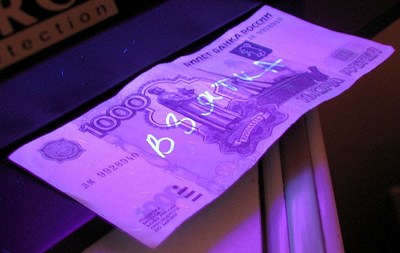 Взятка нередко дается и берется через посредников — подчиненных сотрудников, индивидуальных предпринимателей, работников посреднических фирм, которые рассматриваются Уголовным кодексом Российской Федерации как пособники преступления.
Коммерческий подкуп может осуществляться через посредников - подчиненных сотрудников, партнеров по бизнесу, специально нанятых лиц, которые также рассматриваются Уголовным кодексом Российской Федерации, как пособники преступления.
Гражданин, давший взятку или совершивший коммерческий подкуп, может быть освобожден от ответственности, если: установлен факт вымогательства; гражданин добровольно сообщил в правоохранительные органы о содеянном. Не может быть признано добровольным заявление о даче взятки или коммерческом подкупе, если правоохранительным органам стало известно об этом из других источников.Заведомо ложный донос о вымогательстве взятки или коммерческом подкупе рассматривается Уголовным кодексом Российской Федерации как преступление и наказывается лишением свободы на срок до шести лет (ст. 306). Взятка может быть предложена как на прямую («если вопрос будет решен в нашу пользу, то получите………»), так и косвенным образом. НЕКОТОРЫЕ КОСВЕННЫЕ ПРИЗНАКИ ПРЕДЛОЖЕНИЯ ВЗЯТКИ: Разговор о возможной взятке носит иносказательный характер, речь взяткодателя состоит из односложных предложений, не содержащих открытых заявлений о том, что при положительном решении спорного вопроса он передаст ему деньги или окажет какие-либо услуги; никакие «опасные» выражения при этом не допускаются. В ходе беседы взяткодатель, при наличии свидетелей или аудио, видеотехники, жестами или мимикой дает понять, что готов обсудить возможности решения этого вопроса в другой обстановке (в другое время, в другом месте). Сумма или характер взятки не озвучиваются; вместе с тем соответствующие цифры могут быть написаны на листке бумаги, набраны на калькуляторе или компьютере и продемонстрированы потенциальному взяткополучателю. Взяткодатель может неожиданно прервать беседу и под благовидным предлогом покинуть помещение, оставив при этом папку с материалами, конверт, портфель, сверток. Взяткодатель может переадресовать продолжение контакта другому человеку, напрямую не связанному с решением вопроса. Признаки коммерческого подкупа аналогичны признакам взятки.ЭТО ВАЖНО ЗНАТЬ!Устные сообщения и письменные заявления о преступлениях принимаются в правоохранительных органах независимо от места и времени совершения преступления круглосуточно. В дежурной части органа внутренних дел, приемной органов прокуратуры, Федеральной службы безопасности, таможенного органа или органа наркоконтроля Вас обязаны выслушать и принять сообщение в устной или письменной форме, при этом Вам следует поинтересоваться фамилией, должностью и рабочим телефоном сотрудника, принявшего сообщение. Вы имеете право получить копию своего заявления с отметкой о регистрации его в правоохранительном органе или талон-уведомление, в котором указываются сведения о сотруднике, принявшем сообщение, и его подпись, регистрационный номер, наименование, адрес и телефон правоохранительного органа, дата приема сообщения. В правоохранительном органе полученное от Вас сообщение (заявление) должно быть незамедлительно зарегистрировано и доложено вышестоящему руководителю для осуществления процессуальных действий согласно требованиям Уголовно-процессуального кодекса Российской Федерации. Вы имеете право выяснить в правоохранительном органе, которому поручено заниматься исполнением Вашего заявления, о характере принимаемых мер и требовать приема Вас руководителем соответствующего подразделения для получения более полной информации по вопросам, затрагивающим Ваши права и законные интересы. В случае отказа принять от Вас сообщение (заявление) о даче взятки Вы имеете право обжаловать эти незаконные действия в вышестоящих инстанциях (районных, областных, республиканских, федеральных), а также подать жалобу на неправомерные действия сотрудников правоохранительных органов в Генеральную прокуратуру Российской Федерации, осуществляющую прокурорский надзор за деятельностью правоохранительных органов и силовых структур.Памятка "Как противодействовать коррупции"1. Как вести себя при попытке вымогательства взятки?В современной Российской истории одной из наиболее негативных тенденций является проявление коррупции.В декабре 2008 года в целях принят Федеральный закон Российской Федерации от 25 декабря 2008 г. N 273-ФЗ "О противодействии коррупции", устанавливающий основные принципы противодействия коррупции, правовые и организационные основы предупреждения коррупции и борьбы с ней, минимизации и (или) ликвидации последствий коррупционных правонарушений.Настоящим Федеральным законом коррупция определяется как «злоупотребление служебным положением, дача взятки, получение взятки, злоупотребление полномочиями, коммерческий подкуп либо иное незаконное использование физическим лицом своего должностного положения вопреки законным интересам общества и государства в целях получения выгоды в виде денег, ценностей, иного имущества или услуг имущественного характера, иных имущественных прав для себя или для третьих лиц либо незаконное предоставление такой выгоды указанному лицу другими физическими лицами».Коррупция всё более прочно внедряется в государственные органы, система коррупционных связей, основанная на взаимной протекции, обмене услугами и подкупе подрывает правовые устои Российской Федерации и дискредитирует её государственный аппарат.Подрыв авторитета государственной власти, в том числе правоохранительных органов, резко снижает эффективность их деятельности.Сегодня нам хочется рассказать о понятии взяточничества и о том, как бороться с ним.Уголовный кодекс Российской Федерации разграничивает взяточничество на получение взятки (ст. 290 УК РФ) и дачу взятки (ст. 291 УК РФ).Это две стороны одной медали: взяточничество преступление особого рода, и оно не может быть совершено одним лицом, а требует взаимодействия по крайней мере двух – того, кто получает взятку (взяткополучатель) и того, кто её дает (взяткодатель).Субъектом получения взятки являются должностные лица - лица, постоянно, временно или по специальному полномочию осуществляющие функции представителя власти (например, работники правоохранительных органов, депутаты) либо выполняющие организационно-распорядительные (например, руководитель учреждения, организации), административно-хозяйственные функции (например, руководитель финансовой службы, службы материально-технического обеспечения) в государственных органах, органах местного самоуправления, государственных и муниципальных учреждениях, а также в Вооруженных Силах Российской Федерации, других войсках и воинских формированиях Российской Федерации.Специальным субъектом  данного преступления являются лица, занимающие должности, устанавливаемые Конституцией Российской Федерации, федеральными конституционными законами и федеральными законами, конституциями или уставами субъектов Российской Федерации для непосредственного исполнения полномочий органов власти (губернаторы, главы органов местного самоуправления).В совершении взяточничества нередко участвуют посредники, которые способствуют совершению преступления (ведут переговоры, передают или получают взятки).Получение взятки заключается в приобретении должностным лицом имущества или выгод имущественного характера за законные или незаконные действия (бездействия) в пользу дающего.Дача взятки – начальный этап взяточничества. Она как бы провоцирует должностное лицо, создаёт для него нездоровый соблазн обогащения незаконными средствами с нарушением своего служебного долга.Если имело место вымогательство взятки со стороны должностного лица или если лицо, дающее взятку, добровольно сообщило органу, имеющему право возбудить уголовное дело, о даче взятки, то лицо, давшее взятку, освобождается от уголовной ответственности. Не может признаваться добровольным сообщение, сделанное в связи с тем, что о даче взятки стало известно органам власти.